Para evitar más contagios de COVID19, usted puede calificar para Protección contra Desalojos hasta Dec 31.Si puede verificar con honestidad estas cinco declaraciones, usted calificará____ ¿ha hecho su “mejor esfuerzo” para obtener la asistencia del gobierno para vivienda y alquiler?Si vive en el Condado de Hidalgo, aplique hoy para el programa de asistencia de la Cuidad/Condado en www.renthelprgv.org. Si vive en el Condado de Cameron o Hidalgo puede llamar al (956) 541-4955. Eso mostrara que usted hizo su “mejor esfuerzo”, ya sea que reciba ayuda para el alquiler o no. Aquí hay algunas formas adicionales para mostrar su “mejor esfuerzo” incluso si nunca recibió ayuda para el alquiler.¿Intentó aplicar en Junio para el programa del condado de Hidalgo/Cameron por teléfono o computadora?¿Intentó aplicar en Mayo para la asistencia de alquiler de la Ciudad de Hidalgo/Cameron por computadora?¿Su arrendador se negó a inscribirse en alguno de estos programas de asistencia para el alquiler, lo que le hizo imposible solicitarlo?____ Cumple con los requisitos de ingresos, es decir, UNO de los siguientes:Espera ganar menos de $99,000 en ingresos anuales en 2020 (o menos de $198,000 si presenta una declaración de impuestos conjunto)O no estaba obligado a pagar impuestos en 2019;O recibió un cheque de estímulo de $1,200 a principio de este año.____ No puede pagar el alquiler completo o hacer el pago completo de la vivienda debido a una pérdida sustancial de los ingresos del hogar, ya sea debido a la pérdida de salarios y otras fuentes de ingresos o costos médicos extraordinarios.¿Tiene gastos médicos no reembolsados al menos el 7.5% de sus ingresos este año?____ Actualmente está haciendo todo lo posible para hacer pagos parciales de vivienda a tiempo que se acerquen lo más posible al pago total.____Si lo desalojan, es probable que se quede sin hogar o se vea obligado a vivir en una vivienda compartida (vivir con un amigo o familiar, ingresar a una vivienda de transición, permanecer en un refugio, etc.)Si respondió SI a todas las preguntas, califica y debe firmar la Declaración en el otro lado de esta hoja. Siguientes Pasos:Haga que todos los adultos de su hogar que están incluidos en su contrato de arrendamiento firmen la Declaración.Tome una foto de la Declaración firmada y tome una foto cuando se la entregue a su arrendador/administrador de la propiedad en persona.Esta moratoria solo entra en vigor una vez que entregue la declaración firmada a su arrendador.Usted comprende?	¿Entiende que aún tiene que cumplir con el contrato de arrendamiento y es posible que cualquier alquiler no pagado, cargos por pago atrasado e intereses deben pagarse en su totalidad una vez que expire la moratoria de desalojo temporal el 31 de Diciembre de 2020?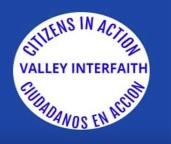 